24.04.2020.   UTORAKHRVATSKI JEZIKLUKA I PROLJEĆE – vježba čitanja i pisanjapročitaj glasno i izražajno priču Luka i proljeće. Zamoli roditelje da te poslušaju.nakon čitanja ocjeni se sam/sama kako to radimo i u školi. Zapiši u bilježnicu današnji nadnevak i naslov priče. U novi red zapiši VJEŽBA ČITANJA. U taj isti red ocjeni se jednom od predloženih ocjena (nacrtaj) za samoprocjenu.SAMOPROCJENA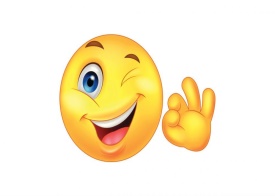 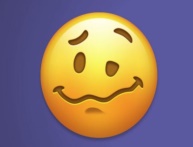 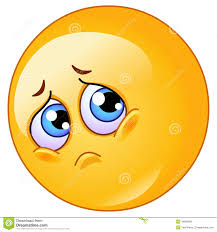 	ODLIČNO ČITAM.	         ČITAM IZRAŽAJNO I	NE ČITAM BAŠ                   BEZ GREŠKE, IZRAŽAJNO                GLATKO, ALI POVREMENO               IZRAŽAJNO I GLATKO.                            I GLATKO.                                      GRIJEŠIM.                                TREBAM JOŠ PUNO ČITATI.preskoči jedan redak pa pravilno i uredno prepiši Lukinu zadaću.LIKOVNA KULTURApreko cijele stranice pisanke nacrtaj što je Luka sve napisao u svom sastavku o proljeću.MATEMATIKAMnoženje broja 2 – vježbausmeno odgovori na ova pitanja.Što je množenje? Kako se zovu brojevi u množenju?Što se događa s umnoškom ako faktori zamjene mjesta?Što je višekratnik?Nabroji višekratnike broja 2.PROMOTRI.3 + 2 = 5         Koliko smo uvećali broj 3? (za 2)          3 · 2 = 6          Koliko smo uvećali broj 3?  (2 puta)ZAPIŠI U BILJEŽNICUVježba                      3 + 2 = 5          Broj 3 smo uvećali ZA 2.            3 · 2 = 6           Broj 3 smo uvećali 2 PUTA.           Brojeve 4, 5 i 6 uvećaj za 2.              4 + 2 =             5 + 2 =              6 + 2 =            Brojeve 4, 5 i 6 uvećaj 2 puta.                  4 · 2 =              5 · 2 =              6 · 2 =            Zamijeni mjesta faktora, izračunaj.            2 · 4 =              2 · 5 =              2 · 6 =UPAMTI!!! UVEĆATI ZA ZNAČI ZBROJITI. UVEĆATI NEKOLIKO PUTA  ZNAČI MNOŽITI.u radnoj bilježnici riješi stranicu 84. i 85. prije spavanja ponovi tablicu množenja broja 2.PRIRODA I DRUŠTVOProljeće u zavičaju – Vremenske prilike u proljećeOtvori udžbenik na str.34. Pročitaj tekst. Promotri fotografije. Opiši ih usmeno. Odgovori usmeno na sljedeća pitanja.Što saznaješ o proljeću iz tih fotografija? Kakvo je vrijeme danas u tvojem zavičaju? Je li današnje vrijeme karakteristično za proljeće? Što možeš zaključiti, je li vrijeme u proljeće promjenjivo ili stabilno? Postaju li dani sada sve kraći ili duži?Hoće li, dolaskom proljeća, sunce biti sve toplije ili hladnije? Koja je najčešća padalina u proljeće? (snijeg, kiša, susnježica). Od kada do kada traje proljeće?ZAPIŠI U PISANKUdanašnji nadnevak i naslov PROLJEĆE U ZAVIČAJU – VREMENSKE PRILIKE U PROLJEĆEuz pomoć udžbenika poveži ove rečenice i prepiši ih u bilježnicu.U PROLJEĆE SUNCE JAČE GRIJE                IZ ZIMSKOG POČINKA.PRIRODA SE BUDI                                          A NOĆI SVE KRAĆE.U PROLJEĆE PADAJU                                    I OTAPA SNIJEG.DANI POSTAJU SVE DUŽI,                          OBILNE I DUGOTRAJNE                                                                                          KIŠE.nacrtaj tablicu u bilježnicu i tijekom 7 dana promatraj kakvo je vrijeme.za svaki dan nacrtaj je li bilo sunčano, oblačno, kišovito, vjetrovito, snježno. Možeš početi od današnjeg dana.24.03.UTORAK25.03. SRIJEDA26.03. ČETVRTAK27.03.PETAK28.03.SUBOTA29.03.NEDJELJA30.03.PONEDJELJAK